МУНИЦИПАЛЬНОЕ БЮДЖЕТНОЕ УЧРЕЖДЕНИЕ ДОПОЛНИТЕЛЬНОГО ОБРАЗОВАНИЯ  ДЕТСКО-ЮНОШЕСКАЯ СПОРТИВНАЯ ШКОЛА «ВЫМПЕЛ»                                                                             Утверждаю:                                                                              Директор МБУ ДО ДЮСШ «Вымпел»                                                                              В.А.Панфиленко_________________                                                                               «_____» сентября 2017 г.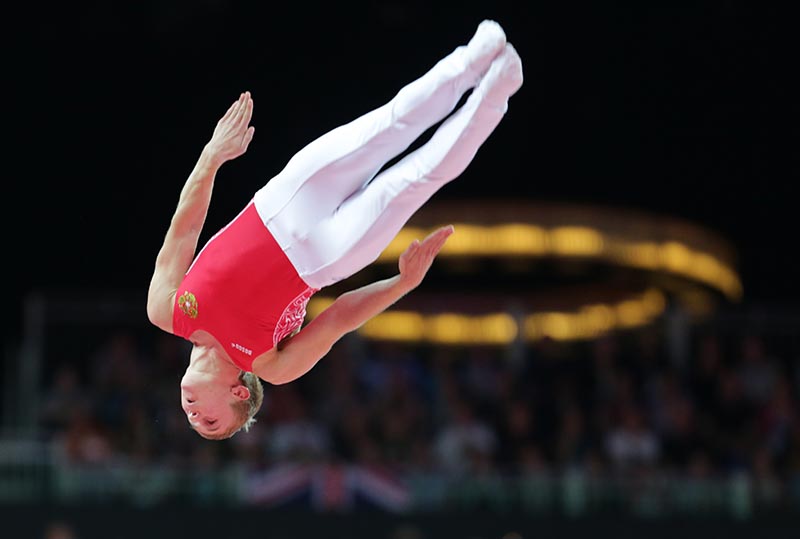 ПРЕДПРОФЕССИОНАЛЬНАЯ ПРОГРАММА ПО ПРЫЖКАМ НА БАТУТЕ И       ДВОЙНОМ МИНИТРАМПЕ.                                                                                    Разработчики: Завьлова Н.В.,                                                                                     Калашников А.А.Борисова Т.В.                                                     сентябрь 2017г.